Семинар предназначен для главного бухгалтера, сотрудника ФЭС, специалиста по налогообложению, аудитора.ПРОГРАММА СЕМИНАРА:1. Общие требования к применению УСН в 2018 году. Условия нахождения на УСН в 2018 году2. Выбор и смена объекта налогообложения при УСН3. Переход на УСН и отказ от УСН4. Порядок признания доходов при УСН5. Порядок признания расходов при использовании объекта налогообложения «доходы минус расходы»6. Уменьшение суммы единого налога при объекте налогообложения «доходы»7. Порядок расчета и сроки уплаты единого налогаВнимание: раздаточный материал и ответы на вопросы не предусмотрены!Стоимость – 1800 руб.* *Скидки:- при оплате до 30.10.2018 – 10% (1620 р.);  - при участии от 2-х человек – 7% (1674 р.);     - при регистрации на сайте – 5% (1710 р.);  - по дисконтной карте (1530 р.).   Скидки не суммируются. 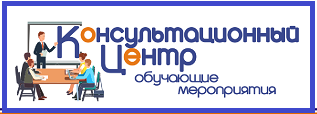 Онлайн-семинар13 ноября с 11.00 до 12.30 час.«УСН: сложные вопросы и последние изменения»Лектор: Новичкова Лариса Борисовна – эксперт по вопросам бухгалтерского учета и налогообложения, налоговый консультант, профессиональный аудитор (аттестат Министерства Финансов РФ), действительный член ИПБР, руководитель аудиторского отдела консалтинговой компании. (г.Москва).Семинар состоится по адресам:г.Смоленск, ул. Коммунистическая, 6г.Вязьма, ул.Смоленская, 6г.Сафоново, ул.Ленина, 16аг.Рославль, ул.Ленина, 4, 2этаж, каб.2Регистрация на семинар:Тел: (4812) 701-202;Сот.тел.:  60-67-27;  8-910-117-83-97E-mail: umc@icvibor.ru Сайт: http://icvibor.ru/rent/